NAME…………………………..………..……….ADM NO……….SCHOOL………………………………………….DATE………….…                                                                 SIGN……………312/2GEOGRAPHYPAPER 2MARCH 20232½HOURSMOMALICHE 2 CYCLE 10-2023Kenya Certificate of Secondary Education (K.C.S.E)INSTRUCTIONS TO STUDENTSThis paper has two sections A and BAnswer ALL the questions in section A  in the spaces providedAnswer only THREE questions in section B in the spaces providedFOR EXMINERS USE ONLY 1. (a) what is environment?     (2mrks)(b) State 3 reasons  why  we  study  Geography. (3mrks)2. (a) Study  the  diagram  of  the seven  folk  dam power  project  provided  below and  use  it  to  answer  the  question  that  follows.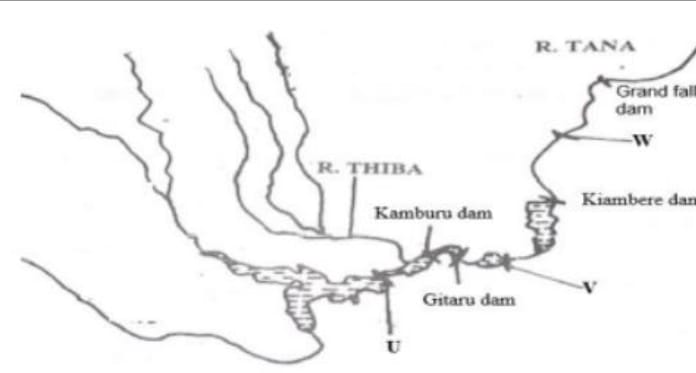  Identify the dam label U and V.  (2mrks) (b)State  3  physical   factors  that  have  favoured  the  establishment  of  the  seven  folk  power  project.  (3mrks)3) (a) Name  two exotic  breads  of  dairy  cattle  reared  in  Kenya. (2mrks)   (b)State  3  physical  condition   that  favours  dairy  farming  in  Denmark. (3mrks)4) (a) (i) The diagram below shows a fishing ground in Pacific Ocean.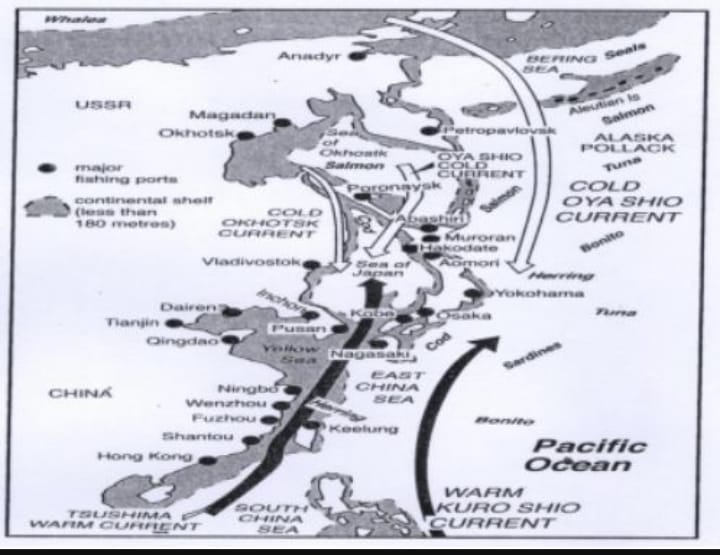 Identify the fishing ground shown above. (1mrks)(ii)Name two types of fish species found in the fishing ground above. (2mrks)(b) State two physical factors that have influenced the development of fishing in Japan. (2mrks).5) Outline the stages through which land is reclaimed from the sea in the Netherland.  (5mrks)         Section B6) Answer question 6 and any other 2 questions.The table below shows Kenya’s export between 1991 and 1994 in millions of shillings.(a) (i) Using a scale of  1cm rep 10M, Draw a cumulative bar graph to represent the above data. (9mrks)      (ii) State three advantages of using cumulative bar graphs (3marks)(b) Explain 4 reasons why Kenya import sugar. (8mrks). (c) State five systematic stages in the processing of tea in a factory. (5mrks)7) (a) i) Distinguish between eco-tourism and domestic tourism. (2mrks)          (ii) Explain 3 ways in which human factors have favored the existence of wildlife in Kenya. (6mrks)(b)i) State how culture and tradition has contributed to tourism in Switzerland. (4mrks)   (ii) What efforts has Switzerland made in order to develop her tourism? (3mrks)(c) (i) Explain 4 negative effects of tourism in Kenya. (8mrks).    (ii)Name two animals which make L. Nakuru a major tourist attraction. (2mrks)8) Use the map of East Africa below to answer the question that follows.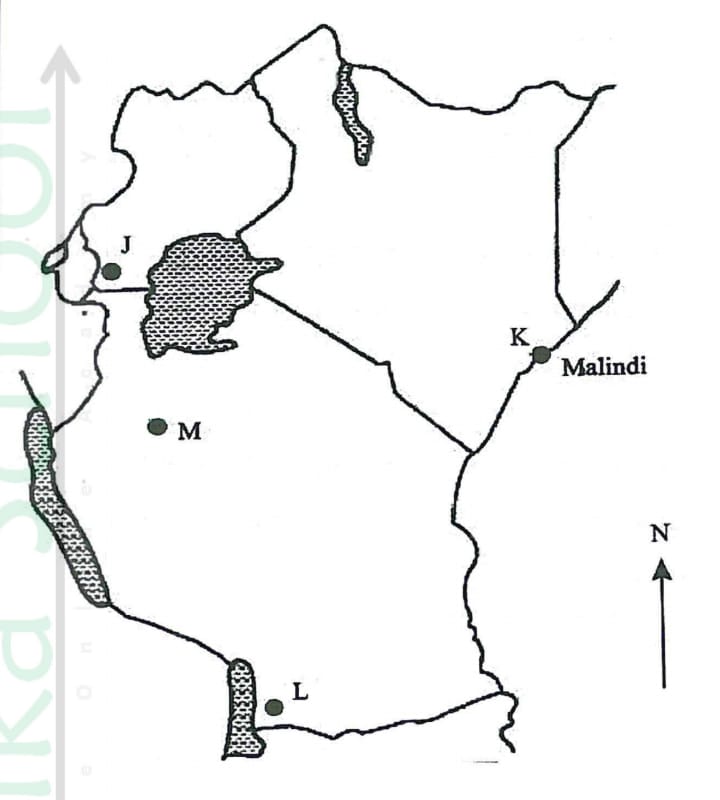 (a)i) Identify  the  minerals  mined  in  the  area  marked  W,  X,  Y  and Z. (4mrks)    (ii) Name three methods of mining. (3mrks)    (iii)Name  two  sea port  through  which some  of  the minerals  mined in East  Africa  are  exported. (2mrks)(b) State five factors that influence the exploitation of minerals. (5marks)(c)Explain four ways in which soda ash contributes to the economy of Kenya. (8mrks) (d)State three ways in which mining derelict can be reclaimed. (3mrks).9) (a)i) What is forestry? (2marks)      (ii)Explain  3 factors  that  favours  the growth  of  natural  forest  on  the slope  of  Mt.Kenya. (6mrks)      (iii) State  five  factors  that  have  led  to  reduction  of  the  area  under  forest  on  the  slope  of  Mount  Kenya. (5marks)(b) Explain  four  measures  that  the  government  of  Kenya  is  taking  to  conserve  forest  in  the  country. (8mrks)(c)Give  the  differences  in  the  exploitation  of  softwood  forest  in  Kenya  and  Canada  under the following  subheadings: (i) Period of harvesting.       (2mrks) (ii)Transportation.    (2mrks).10) (a) (i) Define  the term  agriculture. (2mrks)         (ii) Name 3 wheat producing provinces in Canada. (3mrks)    (b)Describe the cultivation of wheat under the following.        (i) Processing of wheat. (5mrks)         (ii)Marketing of wheat. (2mrks)    (c) Give 5 reasons why the growing of flowers in green house is preferred in Kenya. (5mrks)    (d) (i) Name two exotic breed of beef cattle reared in Kenya. (2mrks)        (ii)Explain three physical conditions that favors beef farming in Argentina. (6mrks)SECTIONMAXIMUM SCORESTUDENTS SCOREABTOTALCrop1991199219931994Tea35313229Coffee32293128Wheat25202318Sugarcane28242625